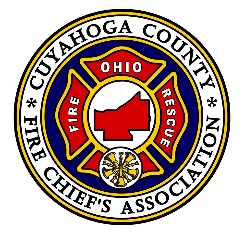 Scholarship Application: The completed application must be submitted according to the guidance posted on the Cuyahoga County Fire Chief’s Association web site. The applicant must be currently employed by a fire department in Cuyahoga County and the applicant’s fire chief must be an active member, in good standing, with the Cuyahoga County Fire Chiefs’ Association to be eligible. The completed application must be submitted to the Scholarship Committee electronically (email) for consideration. If the Scholarship Committee approves such application, their recommendations/disapproval will be given to CCFCA Board. The scholarship awarded must be used to pay for qualified educational expenses (tuition, fees, and books) in an Associate’s program or higher. Award recipients will be reimbursed the awarded amount once the student has successfully completed the course or program with a passing grade. A passing grade constitutes a B minus / 3.0 or higher. Proof of course completion and grade must be provided to the Scholarship Committee for reimbursement.This scholarship may be taxable. Applicants should review Tax Benefits for Education Publication 970 (www.irs.gov) for further clarification regarding this scholarship and their specific situation.Chief or Safety Director Recommendations and the applicant’s essay shall be submitted as separate documents to the CCFCA Scholarship Committee. All documents submitted shall clearly list the applicant’s name and contact information and shall be submitted at the same time the application is submitted to the Scholarship Committee.Please address the following question: What goals and objectives do you hope to achieve through the CCFCA award, and how would the realization of these goals and objectives enhance the leadership culture and operation of your organization?Please attach a current and separate resume or curriculum vital with this application. Resumes and curriculum vitae should be current and demonstrate the applicant’s personal and professional accomplishments within the fire service.Applicant InformationApplicant InformationApplicant InformationApplicant InformationApplicant InformationApplicant InformationApplicant InformationApplicant InformationApplicant InformationApplicant InformationApplicant InformationApplicant InformationApplicant InformationApplicant InformationApplicant InformationApplicant InformationApplicant InformationApplicant InformationApplicant InformationApplicant InformationApplicant InformationApplicant InformationLast NameLast NameLast NameFirstFirstM.I.M.I.Date  Street AddressStreet AddressStreet AddressStreet AddressApartment/Unit #Apartment/Unit #Apartment/Unit #CityStateStateZIPPhoneE-mail AddressE-mail AddressE-mail AddressSchool School School School Department AffiliationDepartment AffiliationDepartment AffiliationFunding RequestFunding RequestFunding Request$$Rank /Years Of ServiceRank /Years Of ServiceRank /Years Of ServiceRank /Years Of ServiceRank /Years Of ServiceRank /Years Of ServiceHas the Applicant Received a Prior Scholarship from the CCFCA? :Yes: □     No: □     if “Yes” what Month and Year:_______Are you or have you received previous financial assistance: YES ____ NO____Has the Applicant Received a Prior Scholarship from the CCFCA? :Yes: □     No: □     if “Yes” what Month and Year:_______Are you or have you received previous financial assistance: YES ____ NO____Has the Applicant Received a Prior Scholarship from the CCFCA? :Yes: □     No: □     if “Yes” what Month and Year:_______Are you or have you received previous financial assistance: YES ____ NO____Has the Applicant Received a Prior Scholarship from the CCFCA? :Yes: □     No: □     if “Yes” what Month and Year:_______Are you or have you received previous financial assistance: YES ____ NO____Has the Applicant Received a Prior Scholarship from the CCFCA? :Yes: □     No: □     if “Yes” what Month and Year:_______Are you or have you received previous financial assistance: YES ____ NO____Has the Applicant Received a Prior Scholarship from the CCFCA? :Yes: □     No: □     if “Yes” what Month and Year:_______Are you or have you received previous financial assistance: YES ____ NO____Has the Applicant Received a Prior Scholarship from the CCFCA? :Yes: □     No: □     if “Yes” what Month and Year:_______Are you or have you received previous financial assistance: YES ____ NO____Has the Applicant Received a Prior Scholarship from the CCFCA? :Yes: □     No: □     if “Yes” what Month and Year:_______Are you or have you received previous financial assistance: YES ____ NO____Has the Applicant Received a Prior Scholarship from the CCFCA? :Yes: □     No: □     if “Yes” what Month and Year:_______Are you or have you received previous financial assistance: YES ____ NO____Has the Applicant Received a Prior Scholarship from the CCFCA? :Yes: □     No: □     if “Yes” what Month and Year:_______Are you or have you received previous financial assistance: YES ____ NO____Has the Applicant Received a Prior Scholarship from the CCFCA? :Yes: □     No: □     if “Yes” what Month and Year:_______Are you or have you received previous financial assistance: YES ____ NO____Has the Applicant Received a Prior Scholarship from the CCFCA? :Yes: □     No: □     if “Yes” what Month and Year:_______Are you or have you received previous financial assistance: YES ____ NO____Has the Applicant Received a Prior Scholarship from the CCFCA? :Yes: □     No: □     if “Yes” what Month and Year:_______Are you or have you received previous financial assistance: YES ____ NO____Has the Applicant Received a Prior Scholarship from the CCFCA? :Yes: □     No: □     if “Yes” what Month and Year:_______Are you or have you received previous financial assistance: YES ____ NO____Has the Applicant Received a Prior Scholarship from the CCFCA? :Yes: □     No: □     if “Yes” what Month and Year:_______Are you or have you received previous financial assistance: YES ____ NO____Has the Applicant Received a Prior Scholarship from the CCFCA? :Yes: □     No: □     if “Yes” what Month and Year:_______Are you or have you received previous financial assistance: YES ____ NO____Has the Applicant Received a Prior Scholarship from the CCFCA? :Yes: □     No: □     if “Yes” what Month and Year:_______Are you or have you received previous financial assistance: YES ____ NO____Has the Applicant Received a Prior Scholarship from the CCFCA? :Yes: □     No: □     if “Yes” what Month and Year:_______Are you or have you received previous financial assistance: YES ____ NO____Has the Applicant Received a Prior Scholarship from the CCFCA? :Yes: □     No: □     if “Yes” what Month and Year:_______Are you or have you received previous financial assistance: YES ____ NO____Has the Applicant Received a Prior Scholarship from the CCFCA? :Yes: □     No: □     if “Yes” what Month and Year:_______Are you or have you received previous financial assistance: YES ____ NO____Has the Applicant Received a Prior Scholarship from the CCFCA? :Yes: □     No: □     if “Yes” what Month and Year:_______Are you or have you received previous financial assistance: YES ____ NO____Has the Applicant Received a Prior Scholarship from the CCFCA? :Yes: □     No: □     if “Yes” what Month and Year:_______Are you or have you received previous financial assistance: YES ____ NO____Each award is for a maximum dollar amount of $1500.00.CCFCA awards/scholarships shall not exceed a combined value of more than $3000.00 annually.Individual members shall be limited to $3,000.00 lifetime for assistance. Submit completed applications and attachments  to scholarship@ccfca.usEach award is for a maximum dollar amount of $1500.00.CCFCA awards/scholarships shall not exceed a combined value of more than $3000.00 annually.Individual members shall be limited to $3,000.00 lifetime for assistance. Submit completed applications and attachments  to scholarship@ccfca.usEach award is for a maximum dollar amount of $1500.00.CCFCA awards/scholarships shall not exceed a combined value of more than $3000.00 annually.Individual members shall be limited to $3,000.00 lifetime for assistance. Submit completed applications and attachments  to scholarship@ccfca.usEach award is for a maximum dollar amount of $1500.00.CCFCA awards/scholarships shall not exceed a combined value of more than $3000.00 annually.Individual members shall be limited to $3,000.00 lifetime for assistance. Submit completed applications and attachments  to scholarship@ccfca.usEach award is for a maximum dollar amount of $1500.00.CCFCA awards/scholarships shall not exceed a combined value of more than $3000.00 annually.Individual members shall be limited to $3,000.00 lifetime for assistance. Submit completed applications and attachments  to scholarship@ccfca.usEach award is for a maximum dollar amount of $1500.00.CCFCA awards/scholarships shall not exceed a combined value of more than $3000.00 annually.Individual members shall be limited to $3,000.00 lifetime for assistance. Submit completed applications and attachments  to scholarship@ccfca.usEach award is for a maximum dollar amount of $1500.00.CCFCA awards/scholarships shall not exceed a combined value of more than $3000.00 annually.Individual members shall be limited to $3,000.00 lifetime for assistance. Submit completed applications and attachments  to scholarship@ccfca.usEach award is for a maximum dollar amount of $1500.00.CCFCA awards/scholarships shall not exceed a combined value of more than $3000.00 annually.Individual members shall be limited to $3,000.00 lifetime for assistance. Submit completed applications and attachments  to scholarship@ccfca.usEach award is for a maximum dollar amount of $1500.00.CCFCA awards/scholarships shall not exceed a combined value of more than $3000.00 annually.Individual members shall be limited to $3,000.00 lifetime for assistance. Submit completed applications and attachments  to scholarship@ccfca.usEach award is for a maximum dollar amount of $1500.00.CCFCA awards/scholarships shall not exceed a combined value of more than $3000.00 annually.Individual members shall be limited to $3,000.00 lifetime for assistance. Submit completed applications and attachments  to scholarship@ccfca.usEach award is for a maximum dollar amount of $1500.00.CCFCA awards/scholarships shall not exceed a combined value of more than $3000.00 annually.Individual members shall be limited to $3,000.00 lifetime for assistance. Submit completed applications and attachments  to scholarship@ccfca.usEach award is for a maximum dollar amount of $1500.00.CCFCA awards/scholarships shall not exceed a combined value of more than $3000.00 annually.Individual members shall be limited to $3,000.00 lifetime for assistance. Submit completed applications and attachments  to scholarship@ccfca.usEach award is for a maximum dollar amount of $1500.00.CCFCA awards/scholarships shall not exceed a combined value of more than $3000.00 annually.Individual members shall be limited to $3,000.00 lifetime for assistance. Submit completed applications and attachments  to scholarship@ccfca.usEach award is for a maximum dollar amount of $1500.00.CCFCA awards/scholarships shall not exceed a combined value of more than $3000.00 annually.Individual members shall be limited to $3,000.00 lifetime for assistance. Submit completed applications and attachments  to scholarship@ccfca.usEach award is for a maximum dollar amount of $1500.00.CCFCA awards/scholarships shall not exceed a combined value of more than $3000.00 annually.Individual members shall be limited to $3,000.00 lifetime for assistance. Submit completed applications and attachments  to scholarship@ccfca.usEach award is for a maximum dollar amount of $1500.00.CCFCA awards/scholarships shall not exceed a combined value of more than $3000.00 annually.Individual members shall be limited to $3,000.00 lifetime for assistance. Submit completed applications and attachments  to scholarship@ccfca.usEach award is for a maximum dollar amount of $1500.00.CCFCA awards/scholarships shall not exceed a combined value of more than $3000.00 annually.Individual members shall be limited to $3,000.00 lifetime for assistance. Submit completed applications and attachments  to scholarship@ccfca.usEach award is for a maximum dollar amount of $1500.00.CCFCA awards/scholarships shall not exceed a combined value of more than $3000.00 annually.Individual members shall be limited to $3,000.00 lifetime for assistance. Submit completed applications and attachments  to scholarship@ccfca.usEach award is for a maximum dollar amount of $1500.00.CCFCA awards/scholarships shall not exceed a combined value of more than $3000.00 annually.Individual members shall be limited to $3,000.00 lifetime for assistance. Submit completed applications and attachments  to scholarship@ccfca.usEach award is for a maximum dollar amount of $1500.00.CCFCA awards/scholarships shall not exceed a combined value of more than $3000.00 annually.Individual members shall be limited to $3,000.00 lifetime for assistance. Submit completed applications and attachments  to scholarship@ccfca.usEach award is for a maximum dollar amount of $1500.00.CCFCA awards/scholarships shall not exceed a combined value of more than $3000.00 annually.Individual members shall be limited to $3,000.00 lifetime for assistance. Submit completed applications and attachments  to scholarship@ccfca.usEach award is for a maximum dollar amount of $1500.00.CCFCA awards/scholarships shall not exceed a combined value of more than $3000.00 annually.Individual members shall be limited to $3,000.00 lifetime for assistance. Submit completed applications and attachments  to scholarship@ccfca.usEducation Education Education Education Education Education Education Education Education Education Education Education Education Education Education Education Education Education Education Education Education Education High SchoolHigh SchoolHigh SchoolAddressAddressAddressFromFromToToDid you graduate?Did you graduate?YES YES YES NO NO DegreeCollegeCollegeAddressAddressAddressFromFromToToDid you graduate?Did you graduate?YES YES YES NO NO DegreeOtherOtherAddressAddressAddressFromFromToToDid you graduate?Did you graduate?YES YES YES NO NO DegreeReferencesReferencesReferencesReferencesReferencesPlease list three professional references.Please list three professional references.Please list three professional references.Please list three professional references.Please list three professional references.Full NameRelationshipRelationshipCompanyPhone( )( )AddressFull NameRelationshipRelationshipCompanyPhone( )( )AddressFull NameRelationshipRelationshipCompanyPhone( )( )AddressCHIEF / Safety Director / Mayor  RecommendationCHIEF / Safety Director / Mayor  RecommendationCHIEF / Safety Director / Mayor  RecommendationCHIEF / Safety Director / Mayor  RecommendationNamePhone (       )TitleEmailApplicant Essay (1000 word maximum) Resume or Curriculum VitaeDisclaimer and SignatureDisclaimer and SignatureDisclaimer and SignatureDisclaimer and SignatureI certify that the electronic signature below is my own and that my answers are true and complete to the best of my knowledge.  If this request leads to assistance, I understand that false or misleading information in my application or interview may result in the removal of the applicant from further consideration and or the inability to receive the scholarship award. Additionally, I attest that I have not and will not receive any additional financial assistance for the same credits for which I am seeking this scholarship.I certify that the electronic signature below is my own and that my answers are true and complete to the best of my knowledge.  If this request leads to assistance, I understand that false or misleading information in my application or interview may result in the removal of the applicant from further consideration and or the inability to receive the scholarship award. Additionally, I attest that I have not and will not receive any additional financial assistance for the same credits for which I am seeking this scholarship.I certify that the electronic signature below is my own and that my answers are true and complete to the best of my knowledge.  If this request leads to assistance, I understand that false or misleading information in my application or interview may result in the removal of the applicant from further consideration and or the inability to receive the scholarship award. Additionally, I attest that I have not and will not receive any additional financial assistance for the same credits for which I am seeking this scholarship.I certify that the electronic signature below is my own and that my answers are true and complete to the best of my knowledge.  If this request leads to assistance, I understand that false or misleading information in my application or interview may result in the removal of the applicant from further consideration and or the inability to receive the scholarship award. Additionally, I attest that I have not and will not receive any additional financial assistance for the same credits for which I am seeking this scholarship.SignatureDate